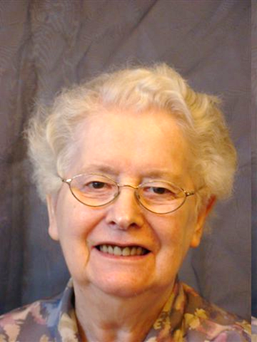 Zuster Thea Hermsen is  in de nacht van donderdag 20 augustus 2015 in het verpleeghuis St. Elisabeth in Lage Vuursche overleden. Enige dagen ervoor zag men dat de krachten van Thea snel afnamen en werd er bij haar gewaakt.Van haar overgang naar de Bron van haar leven mochten zuster Martina en een verzorgende getuige zijn. Zuster Thea bereikte de leeftijd van 86 jaar. Zuster Thea, Theresia Henrica Hermsen, werd op 25 maart 1929 in Bergh bij Didam geboren.  Haar godsdienstige opvoeding heeft zeker bijgedragen tot een keuze voor het leven als religieuze. Dat was ook het geval bij haar zussen, zuster Elly en José. Thea trad in 1952 toe tot onze Congregatie en legde in augustus 1954 haar eerste geloften af. Na een kort verblijf in het Moederhuis en een studie met betrekking tot de jeugdzorg en het behalen van Kinderbescherming A en B werd ze leidster in het Radboud internaat en later in het kinderhuis Dominicus Savio in Rotterdam. Haar benadering was persoonlijk, vriendelijk, zonder franje. De kinderen voelden zich veilig bij de voortdurende aandacht en liefde die Thea ze gaf.  Na veertien jaar zich te hebben ingezet voor de jeugd, vertrok Thea naar Assen. In Het Wapen van Drenthe werd ze adjunct van de instelling voor opvang van zwervers en daklozen. Ook hier wilde ze doen wat Hij deed: naaste worden als de Samaritaan.In 1984 werd Thea gevraagd om samen met zr. Fidelia leidster te worden van de communiteit van het Moederhuis. Het was niet gemakkelijk hieraan gehoor te geven. Tijdens de verbouwing van het moederhuis, in het begin van de negentiger jaren, heeft ze zich voor de zusters geweldig ingezet om alles in goede banen te leiden.In het leidsters team werkte ze later samen met de zusters Truus en Bonaventura. Ook nu weer gingen zorg en aandacht uit naar haar medezusters. Op haar eigen, rustige wijze was ze in de communiteit aanwezig. Ze was een bindende figuur in de communiteit. Dat alles werd voor haar mogelijk door de kracht die ze putte uit onze spiritualiteit die verwoord is in ‘Wat ons beweegt’. Dat was haar zeer dierbaar.   In 1998 beëindigde Thea haar taak in het leidsters team en ging naar Agnietenhove. Langzamerhand ging ze geestelijk achteruit. Aandacht en begrip verzachtten veel. Uiteindelijk bleek opname in het verpleeghuis St. Elisabeth noodzakelijk. Door een herseninfarct werd Thea totaal afhankelijk en verloor ook het vermogen zich te kunnen uiten. Medezusters kwamen haar regelmatig bezoeken en Thea was blij als ze die zag. Dat zag je aan haar ogen, die uitdrukten wat ze eigenlijk zo graag wilde zeggen.We zullen ons Thea blijven herinneren als een vriendelijke vrouw, trouw, attent met aandacht voor mensen. Een medezuster die we niet snel zullen vergeten. We moeten afscheid nemen, doen dit met weemoed maar zeker ook met dankbaarheid voor wie ze was en wat ze heeft betekend voor velen. Ze is terug in de ruimte van God, bij de Bron die leven geeft, daar waar stilte spreekt, waar gekend en herkend wordt. Dank Thea voor alles 					